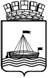 АДМИНИСТРАЦИЯ ГОРОДА ТЮМЕНИДЕПАРТАМЕНТ ПО СПОРТУ И МОЛОДЕЖНОЙ ПОЛИТИКЕ ПРИКАЗ На основании ходатайств и требований ЕВСК, в целях пропаганды физической культуры среди населения, в соответствии с ведомственной целевой программой «Развитие физической культуры и спорта в городе Тюмени на 2012-2014», утвержденной распоряжением Администрации города Тюмени от  17.10.2011г. № 468-рк.,  ПРИКАЗЫВАЮ:Присвоить 2 спортивный разряд по гиревому спорту:Шабалину Дмитрию (МАОУ ДОД ДЮЦ «Старт»).Присвоить 3 спортивный разряд по гиревому спорту:Дергач Инне (МАОУ ДОД ДЮЦ «Старт»);Кишко Андрею (МАОУ ДОД ДЮЦ «Старт»);Хидриеву Исламу (МАОУ ДОД ДЮЦ «Старт»).Присвоить 3 спортивный разряд по хоккею с шайбой:Баженову Дмитрию (МОАУ ДОД ДЮСШ «Рубин»);Богданову Владимиру (МОАУ ДОД ДЮСШ «Рубин»);Богданову Дмитрию (МОАУ ДОД ДЮСШ «Рубин»);Гоглову Артему (МОАУ ДОД ДЮСШ «Рубин»);Дроздову Александру (МОАУ ДОД ДЮСШ «Рубин»);Лопатину Вячеславу (МОАУ ДОД ДЮСШ «Рубин»);Минакову Денису (МОАУ ДОД ДЮСШ «Рубин»);Седенкову Алексею (МОАУ ДОД ДЮСШ «Рубин»);Соловьеву Виталию (МОАУ ДОД ДЮСШ «Рубин»);Тюменцеву Антону (МОАУ ДОД ДЮСШ «Рубин»);Шаляпину Денису (МОАУ ДОД ДЮСШ «Рубин»);Каракульных Евгению (МОАУ ДОД ДЮСШ «Рубин»);Семенову Никите (МОАУ ДОД ДЮСШ «Рубин»);Сухареву Ивану (МОАУ ДОД ДЮСШ «Рубин»);Звонареву Павлу (МОАУ ДОД ДЮСШ «Рубин»);Баеву Никите (МОАУ ДОД ДЮСШ «Рубин»);Кривоногову Сергею (МОАУ ДОД ДЮСШ «Рубин»);Карасеву Владиславу (МОАУ ДОД ДЮСШ «Рубин»);Шимпф Карлу (МОАУ ДОД ДЮСШ «Рубин»).Присвоить 1 юношеский разряд по бадминтону:Пермякову Михаилу (МАОУ ДОД СДЮСШОР «Прибой»);Жмурко Константину (МАОУ ДОД СДЮСШОР «Прибой»);Барботко Алексею (МАОУ ДОД СДЮСШОР «Прибой»);Жвавову Семену (МАОУ ДОД СДЮСШОР «Прибой»);Сироткиной Кристине (МАОУ ДОД СДЮСШОР «Прибой»);Ковбуз Анатолий (МАОУ ДОД СДЮСШОР «Прибой»);Злобиной Софье (МАОУ ДОД СДЮСШОР «Прибой»);Фараносовой Кристине (МАОУ ДОД СДЮСШОР «Прибой»);Понамаревой Александре (МАОУ ДОД СДЮСШОР «Прибой»);Ржавиной Елизавете (МАОУ ДОД СДЮСШОР «Прибой»).Присвоить 2 юношеский разряд по бадминтону:Михайлову Евгению (МАОУ ДОД СДЮСШОР «Прибой»);Фокст Артему (МАОУ ДОД СДЮСШОР «Прибой»);Новоселову Никите (МАОУ ДОД СДЮСШОР «Прибой»);Чеченеву Ивану (МАОУ ДОД СДЮСШОР «Прибой»);Коврижных Анастасии (МАОУ ДОД СДЮСШОР «Прибой»).Присвоить 2 юношеский разряд по лыжным гонкам:Маршину Вадим (МАОУ ДОД СЮСШОР № 2).Присвоить 2 юношеский разряд по спортивной аэробике:Набойченко Марии (МАОУ ДОД СДЮСШОР «Прибой»).Присвоить 3 юношеский разряд по лыжным гонкам:Мурзалеву Владиславу (МАОУ ДОД СЮСШОР № 2).Присвоить 3 юношеский разряд по бадминтону:Филоненко Алексею (МАОУ ДОД СДЮСШОР «Прибой»);Горохову Александру (МАОУ ДОД СДЮСШОР «Прибой»);Лысову Олегу (МАОУ ДОД СДЮСШОР «Прибой»);Прокопенко Дарье (МАОУ ДОД СДЮСШОР «Прибой»);Усольцеву Константину (МАОУ ДОД СДЮСШОР «Прибой»);Голубеву Александру (МАОУ ДОД СДЮСШОР «Прибой»);Вайнгред Виктории (МАОУ ДОД СДЮСШОР «Прибой»).Присвоить 3 юношеский разряд по гиревому спорту:Головенко Артему (МАОУ ДОД ДЮЦ «Старт»).И.о. директора департамента						         А.В.Колычев08/05/2013 №148О присвоении спортивного разряда